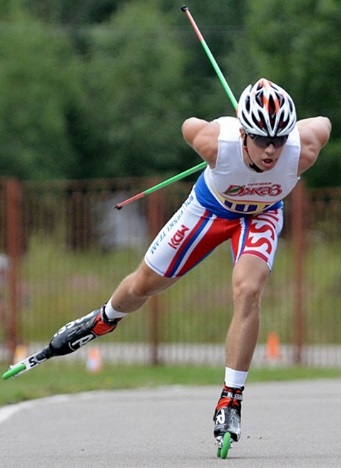 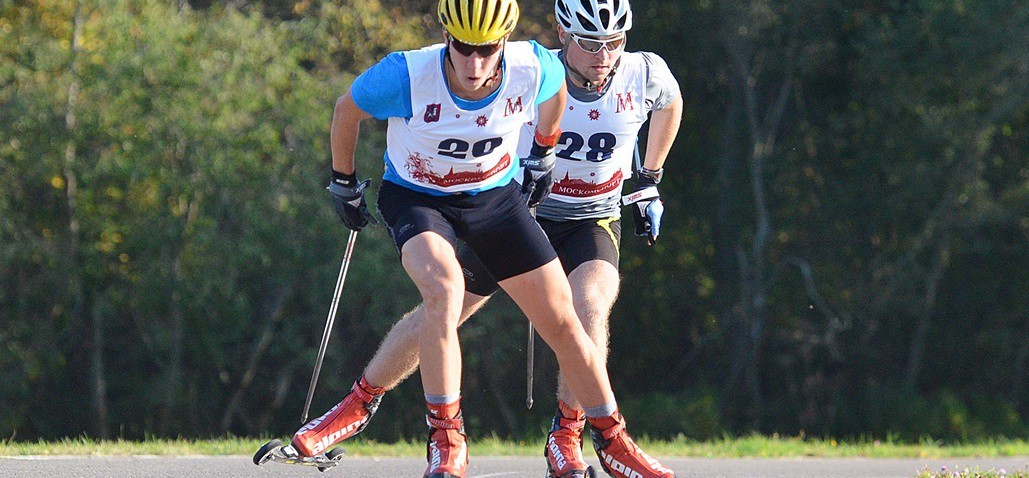 МОСКОМСПОРТ, АНО «АРТА-СПОРТ», МОК (Московская ореховая компания)П Р О Г Р А М М А 2 этап Фестиваля лыжероллерных дисциплин 2018Гонка с раздельным стартом6 мая 2018 год (воскресенье)Московская область, Истринский район, деревня Головино, СДЮСШОР «ИСТИНА»Заявки принимаются до 15.00, 05.05.18ПРЕДВАРИТЕЛЬНАЯ РЕГИСТРАЦИЯ ОБЯЗАТЕЛЬНАУчастник, не прошедший предварительную регистрацию, до старта допущен не будет, это связано с предварительным формированием стартового протокола и присвоением стартовых номеров, что НЕОБХОДИМО при раздельном соревновательном формате гонки.Регламент предварительный. Окончательная версия стартового протокола и регламент будут представлены на сайте ARTA-SPORT.RU 05.05.18 в 20.00.Можно зарегистрироваться по ссылке: http://arta-sport.ru/event204.htmlИли отправить заявку на электронную почту: glo-tanya@yandex.ru. Телефоны для справок:8-916-636-37-10 Ирина, 8-916-730-86-20 Татьяна, 8-985-905-11-04 Карина.1-й блок участников 08.00-10.30 – Регистрация, выдача номеров участникам 1-го блока в зоне стартового городкаСтарт раздельный (одиночный) через 15 сек. Стиль передвижения свободный.Дистанция 2 км (1 круг) 11.00 – ДМ1, ДД1 (№1-50)Дистанция 4 км (2 круга)11.12 – ДМ2, Д мл, ДД2, ДМР, ДДР (№51-150)Дистанция 6 км (3 круга)11.37 – Ю мл, Д ст, Д ср, Ж2, М4 (№151-200)Дистанция 10 км (6 км + 4 км)11.50 – Ю ст, Ю ср (№201-250)Награждение призеров и победителей сразу после финиша и подведения итогов в подгруппе.2-й блок участников08.00-12.00 – Регистрация, выдача номеров участникам 2-го блока в зоне стартового городка (регистрация заканчивается за 30 минут до старта в своей возрастной группе)Старт раздельный (одиночный) через 15 сек. Стиль передвижения свободный.Дистанция 12 км (2 круга)12.30 – М2, М3 (№1-30)12.38 – Ж0, Ж1, Ж-р (№31-100)Дистанция 18 км (3 круга)12.55 – М-р (№101-140)13.05 – М1 (№141-180)13.15 – М0 (№181-220)Награждение призеров и победителей сразу после финиша и подведения итогов в подгруппе.Требования к участникам соревнований и условия их допускаСогласно ПСЛГ, на соревнованиях по лыжероллерам участникам необходимо иметь шлем и защитные очки. Участник, не имеющий шлем/защитные очки до старта допущен не будет.Стартовый взнос: 500 рублей для групп М0, Ж0, М1, Ж1, М2, М3, М-р, Ж-р200 рублей для групп Ж2, М4, Ю ст, Д ст, Ю ср, Д ср, Ю мл, Д мл, ДМ2, ДД2, ДМ1, ДД1, ДМР, ДДР По Положение ФЛРД 2018, необходимо предварительно зарегистрироваться и оплатить стартовый взнос в системе электронных платежей (участник, зарегистрировавшийся в день соревнований, будет иметь оплату взноса на 100 рублей дороже).Проезд к месту проведения соревнований:Общественным транспортом - на электричке Рижского направления до станции Румянцево (примерно 1,5 часа от Москвы), далее по ходу движения поезда пешком 3 км или на автобусе. 
На автомобиле - из Москвы по Новорижскому шоссе до 79 км, поворот направо на Румянцево, ехать до Волоколамского шоссе (около 1,5 км), затем поворот налево и еще 1 км. Лыжный центр будет слева. №№ п/пСокращенное наименование группыПолноенаименование группыГод рожденияДистанция1ДМ1, ДД1дети-мальчики, девочки первой группы2008 г.р. и мл.2 км2ДМ2, ДД2дети-мальчики, девочки второй группы2006-2007 г.р.4 км 3Ю мл, Д млюноши, девушки младшего возраста2004-2005 г.р.6 км/4 км4Ю ср, Д срюноши, девушки среднего возраста2002-2003 г.р.10 км/6 км5Ю ст, Д стюноши, девушки старшего возраста2000-2001 г.р.10 км/6 км6ДМР, ДДРюноши, девушки-роликобежцы2000 г.р. и мл.4 км7М-р, Ж-рмужчины, женщины-роликобежцы1999 г.р. и ст.18 км/12 км8М0, Ж0мужчины, женщины основного возраста1978-1999 г.р.18 км/12 км9М1, Ж1мужчины, женщины первой возрастной группы 1977-1968 г.р.18 км/12 км10М2мужчины второй возрастной группы1967-1958 г.р.12 км11Ж2женщины второй возрастной группы1967 г.р. и ст.6 км12М3мужчины третьей возрастной группы1957-1948 г.р.12 км13М4мужчины четвертой возрастной группы1947 г.р. и ст.6 км